TRƯỜNG THCS VĨNH BÌNH NAM 1PHỤ LỤC MỘT SỐ HÌNH ẢNH HỌC SINH HỨNG THÚ HỌC TẬP, TỔ CHỨC LÀM VIỆC CÁ NHÂN, THEO CẶP, NHÓM TRONG CÁC TIẾT HỌC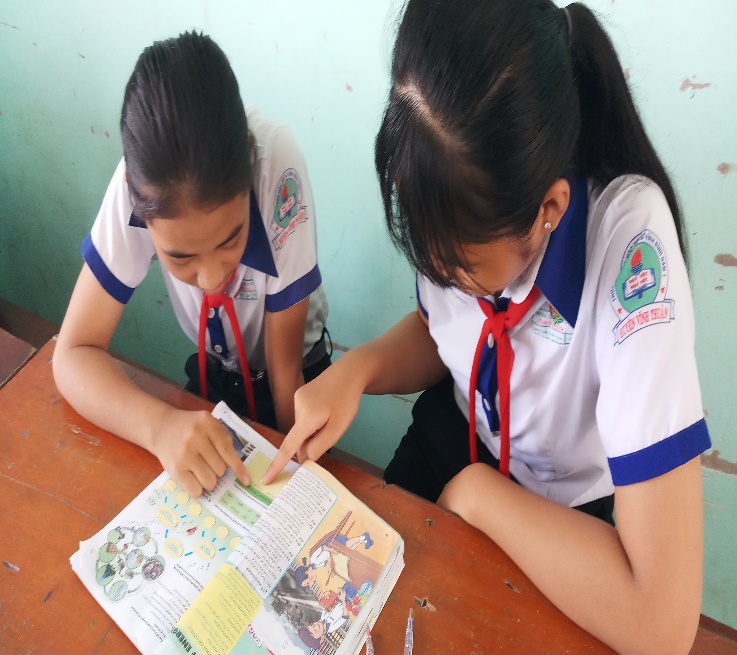 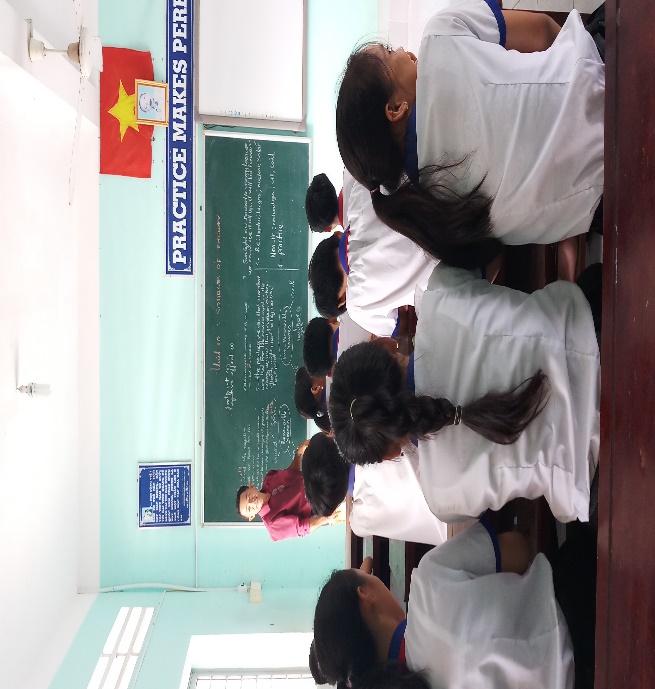 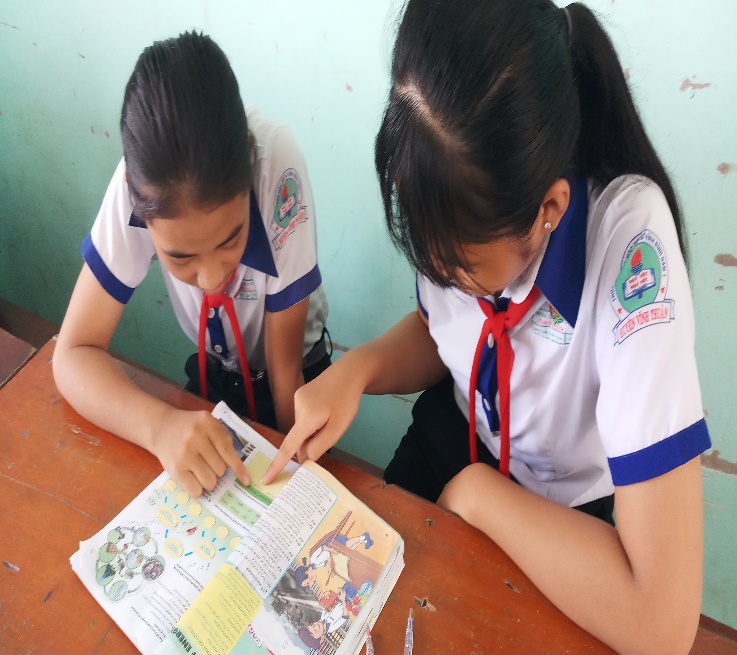 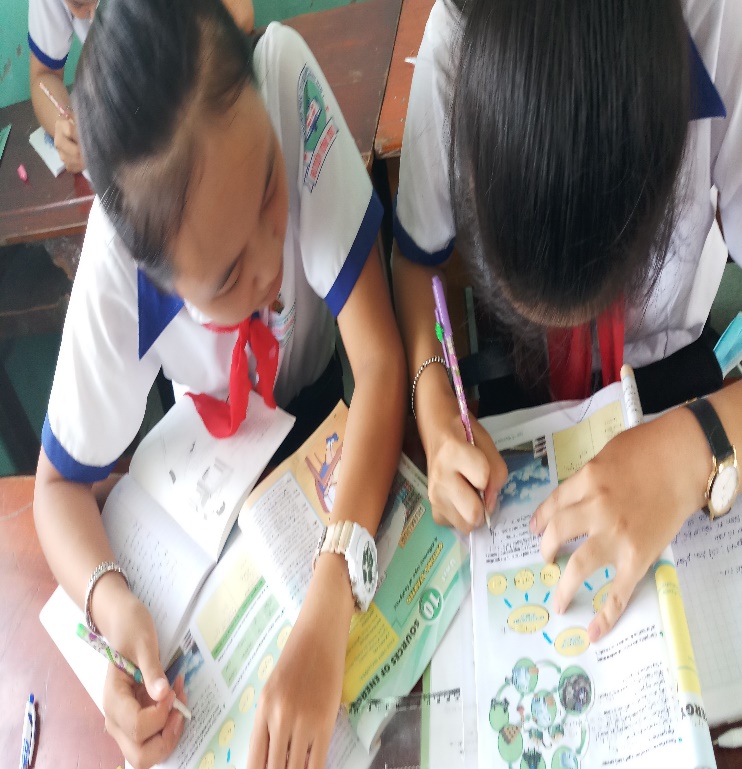 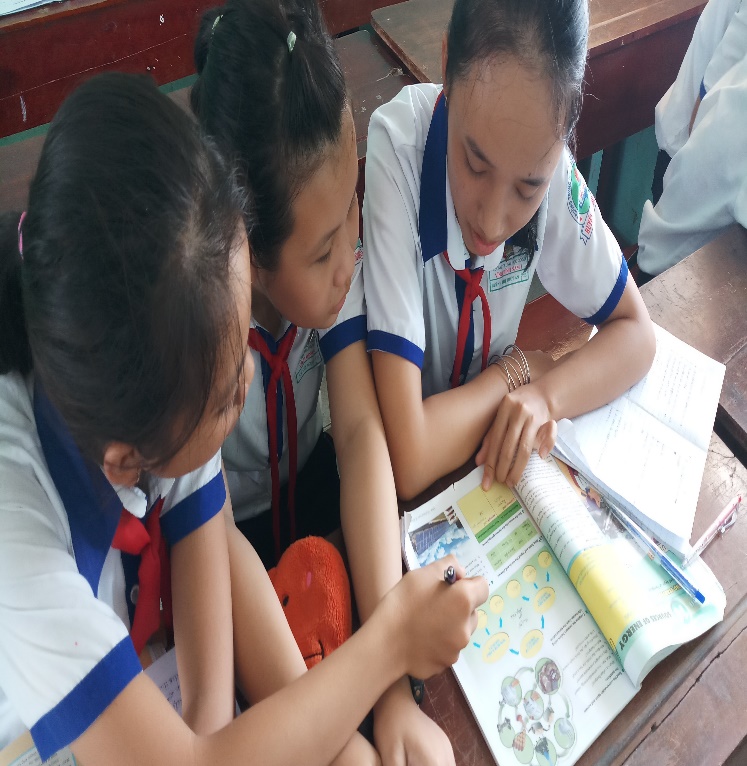 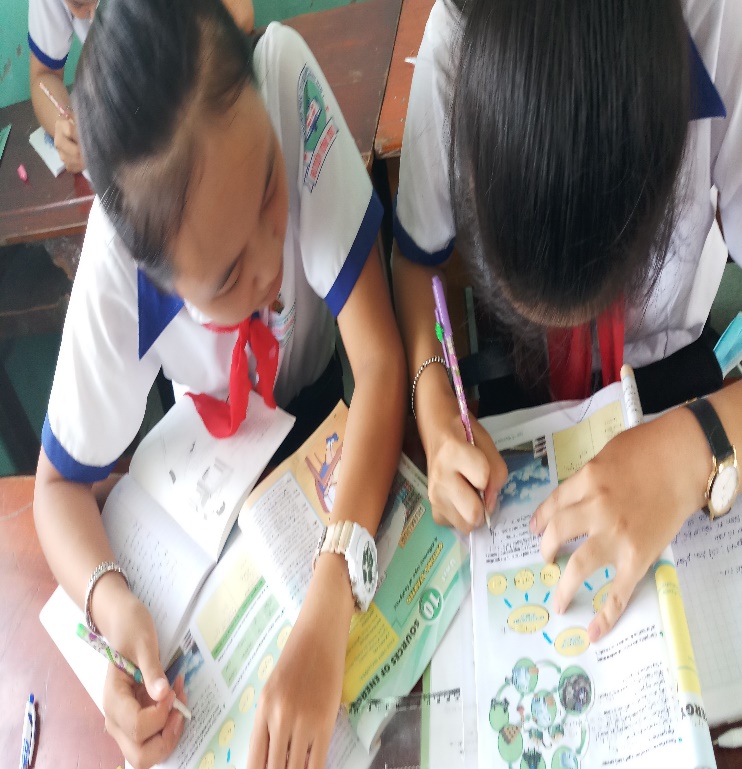 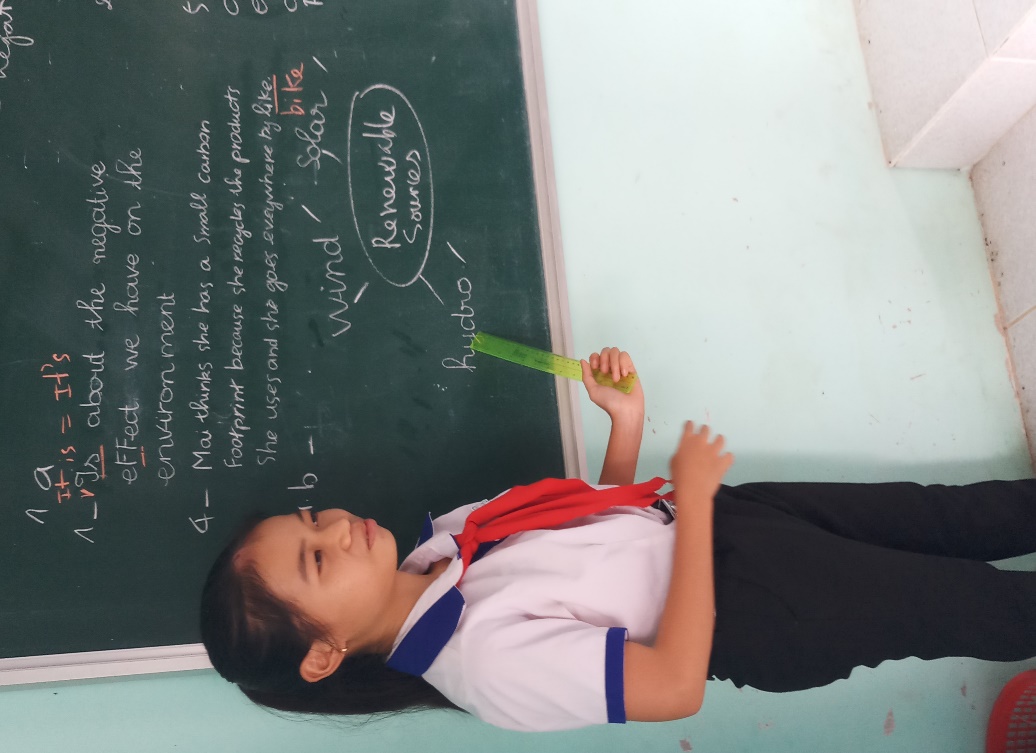 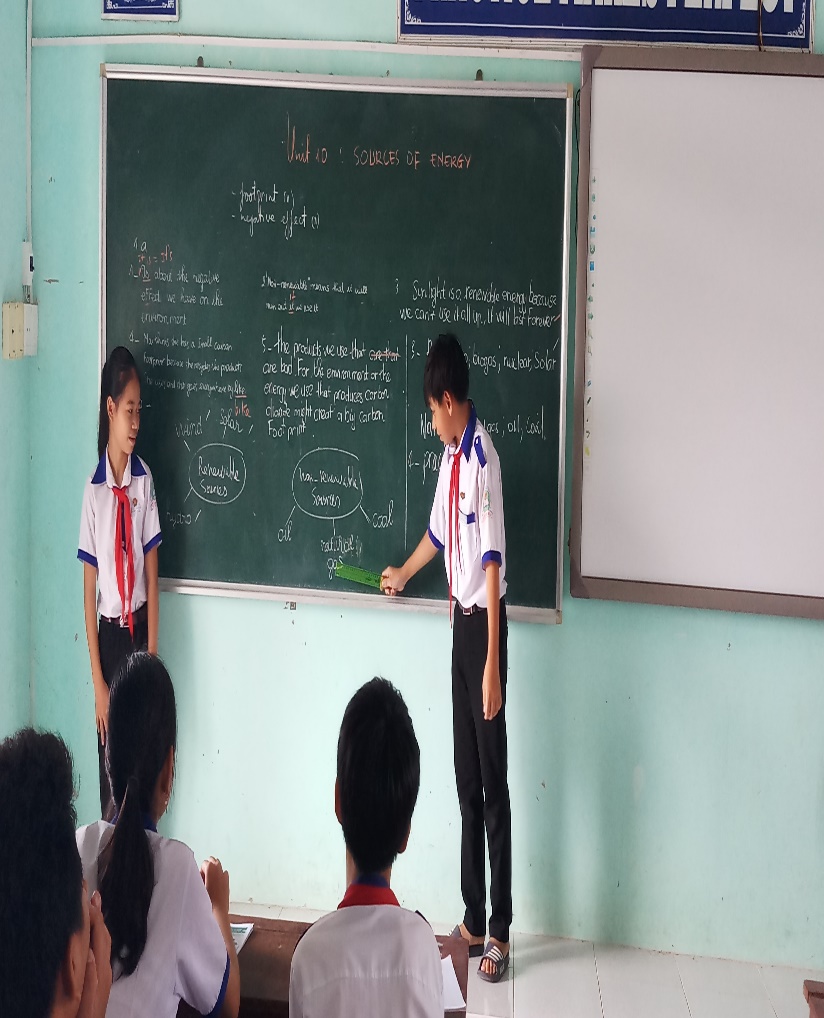 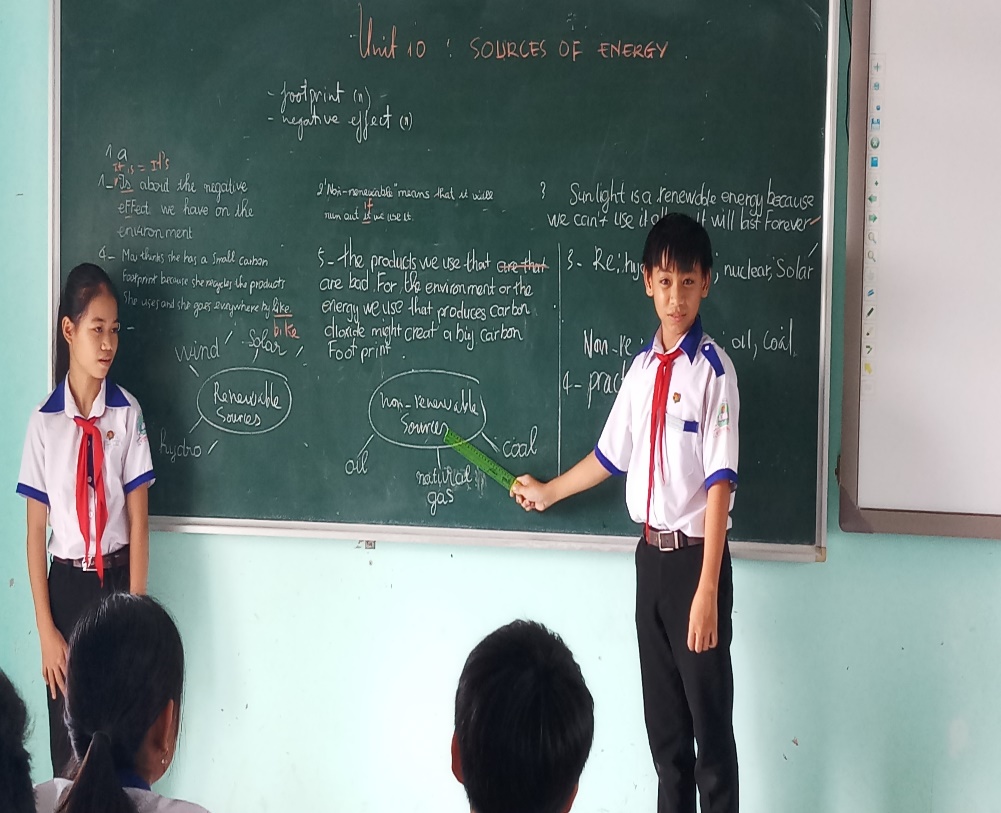 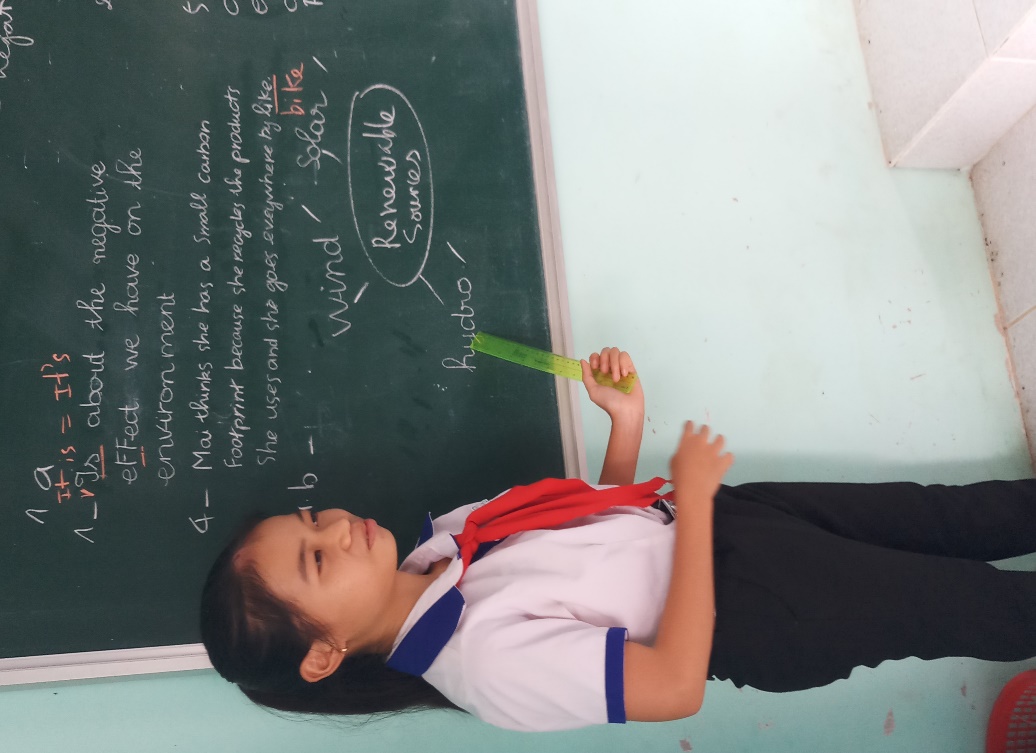 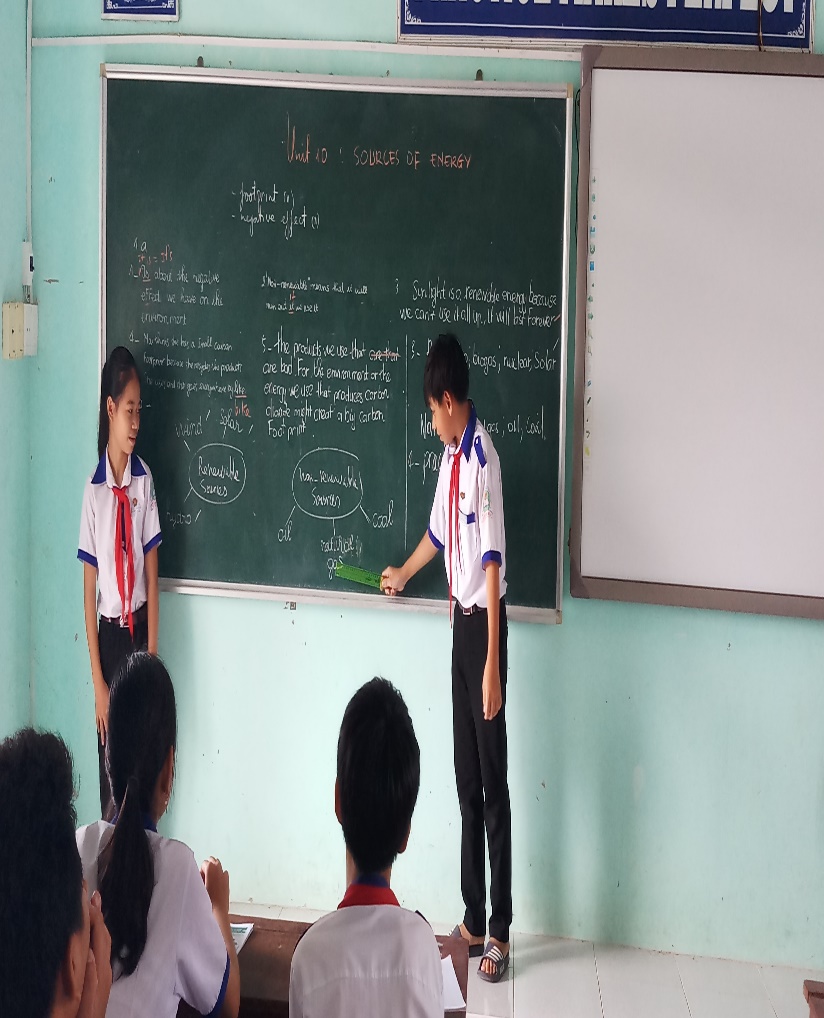 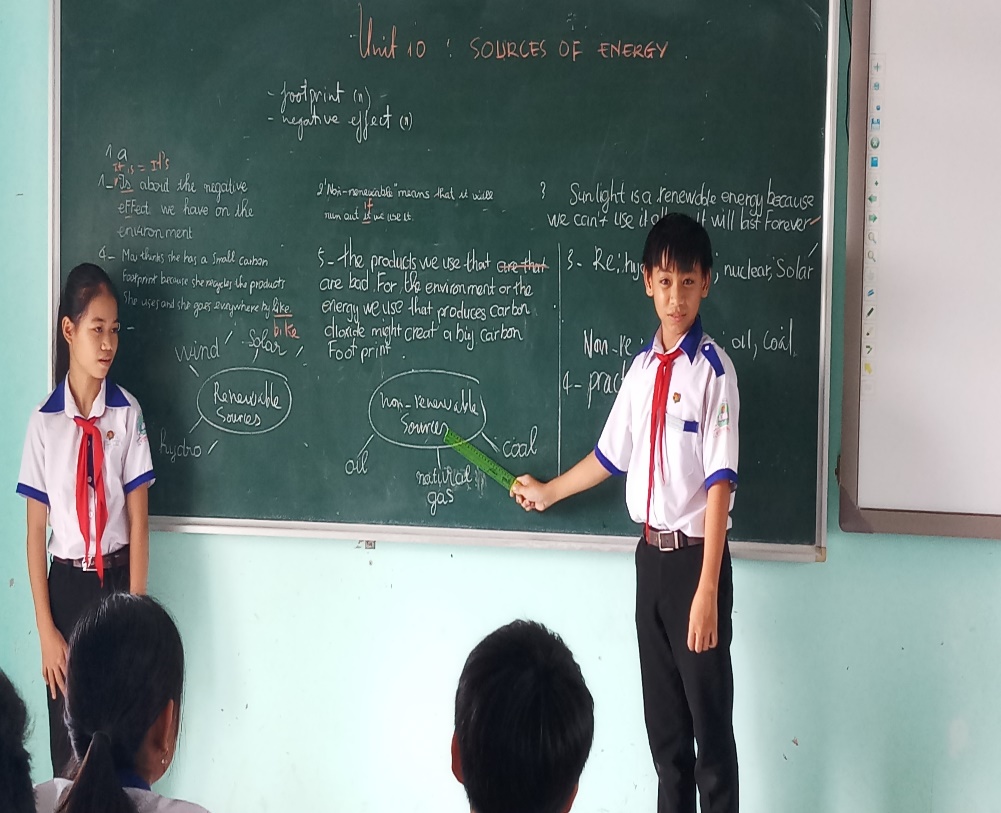 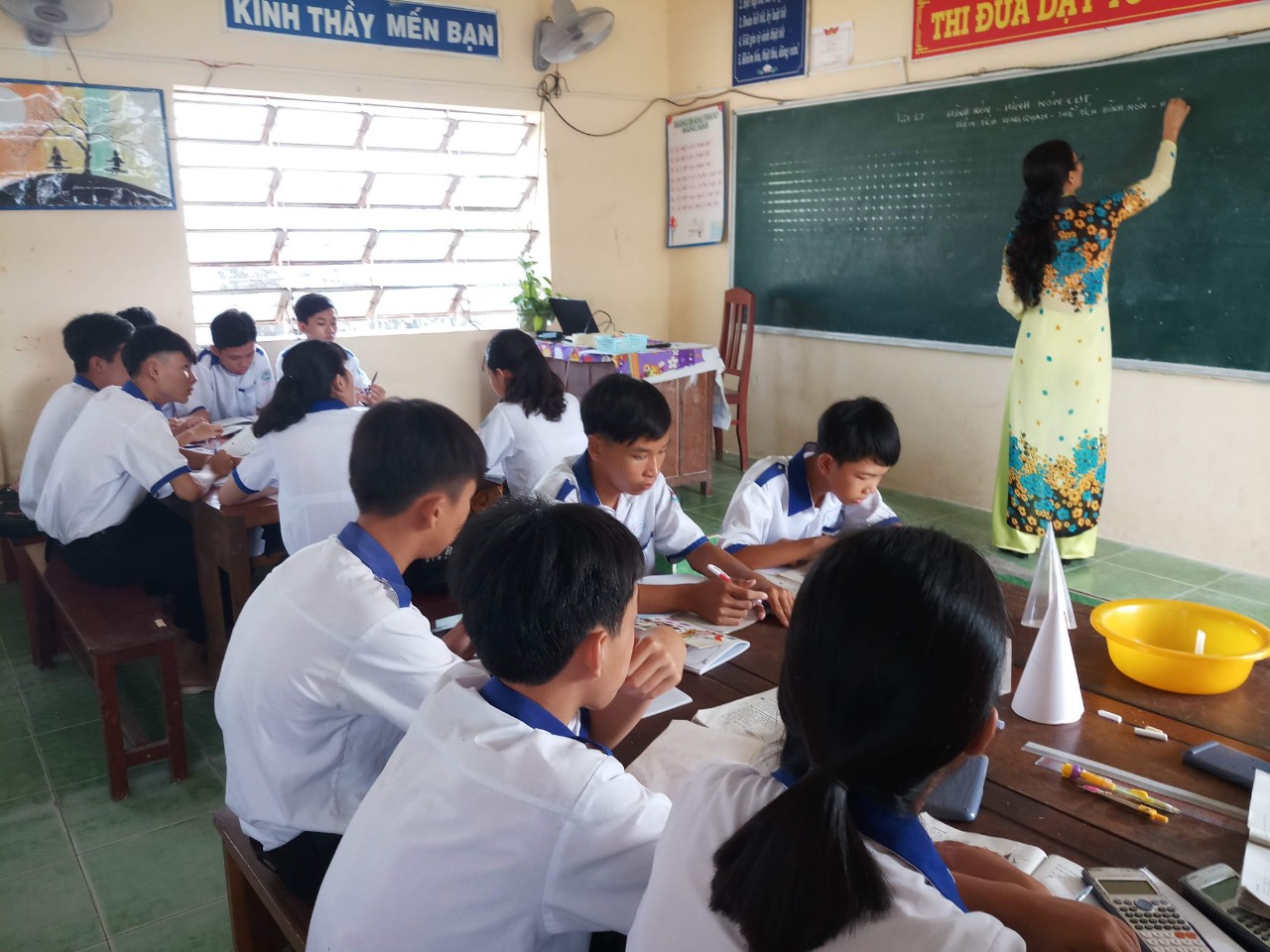 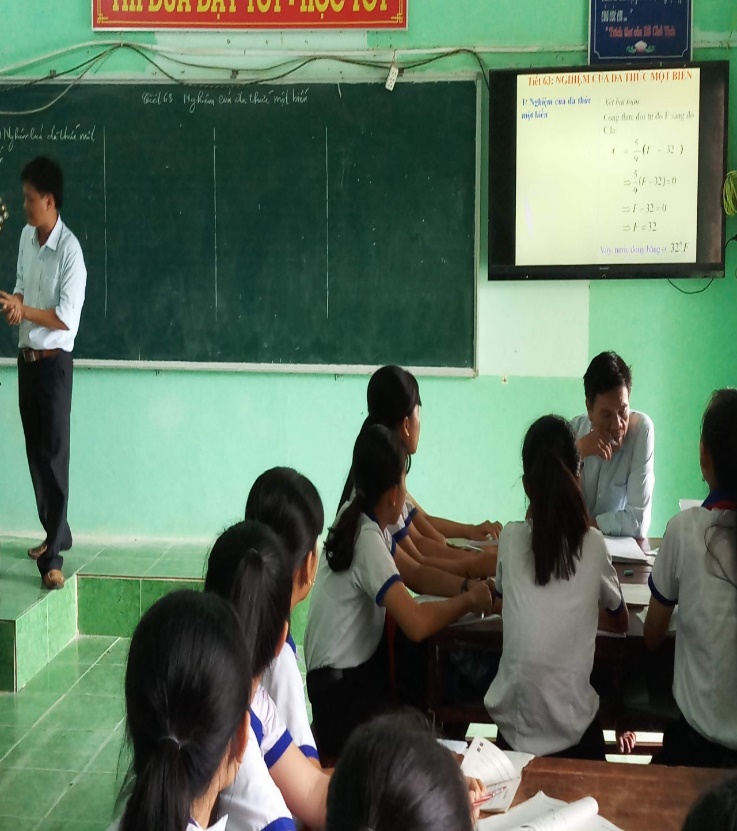 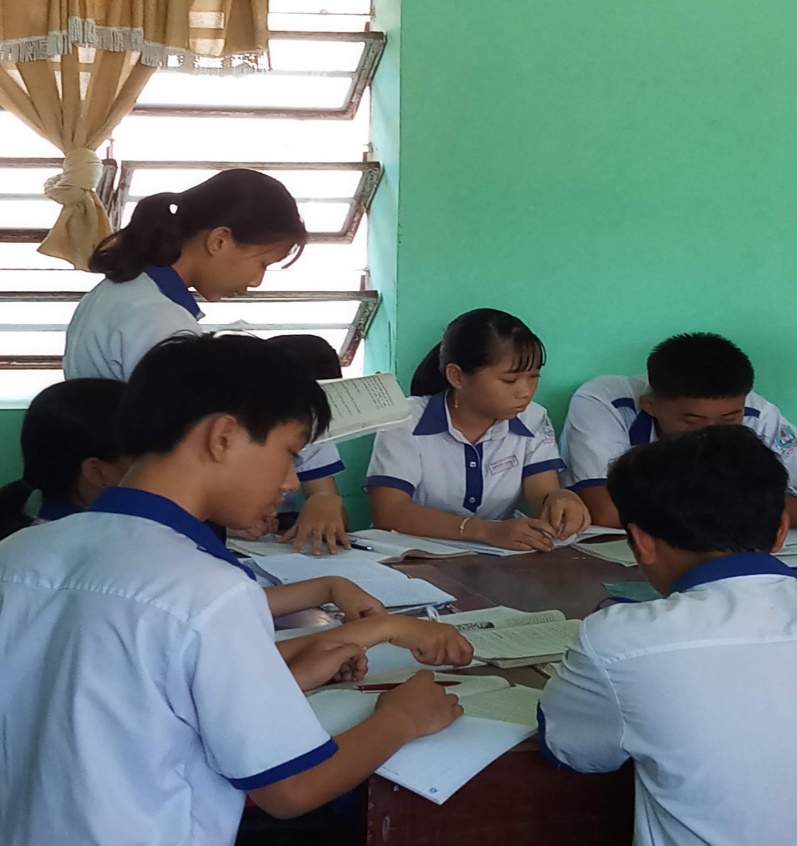 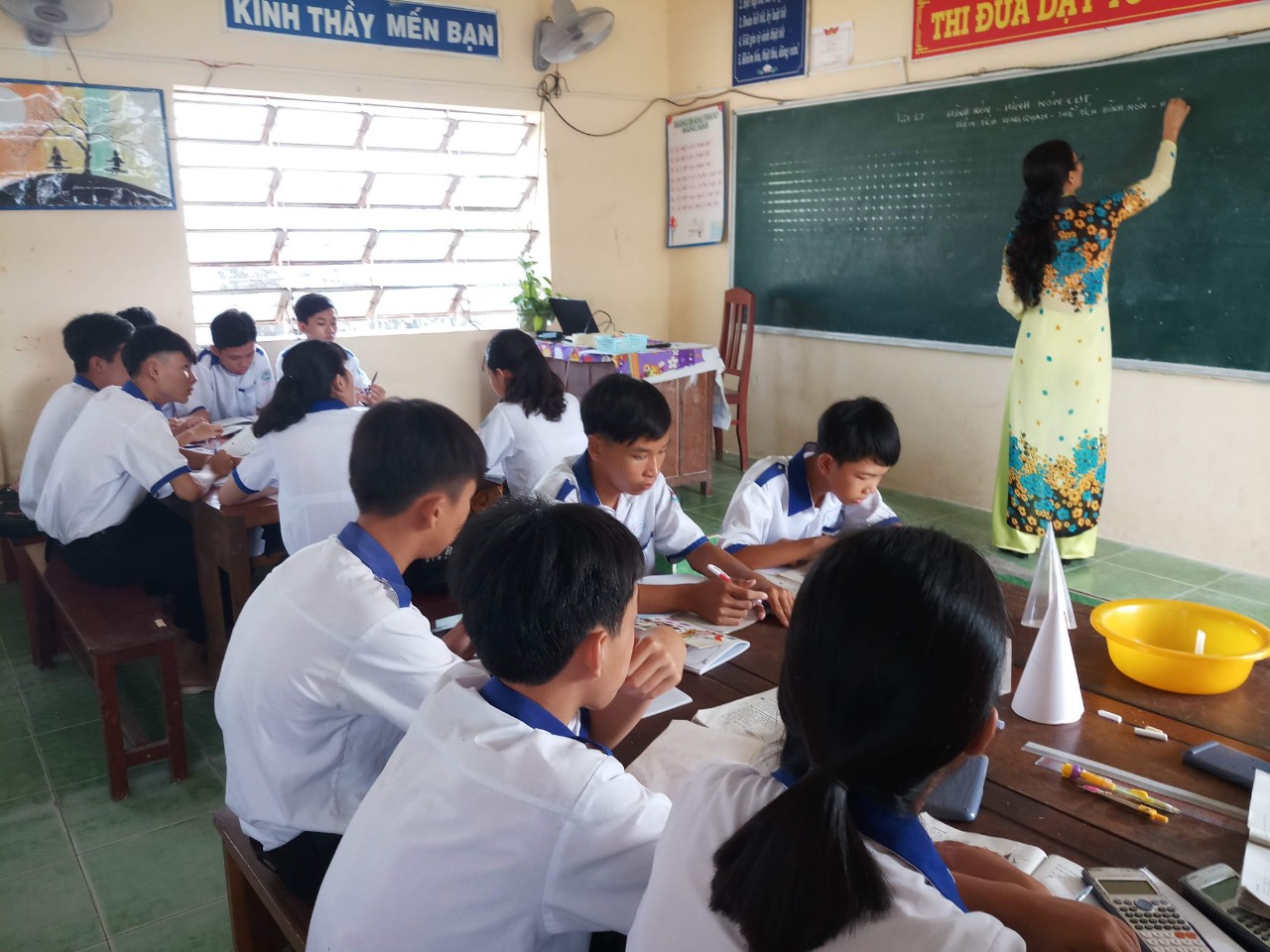 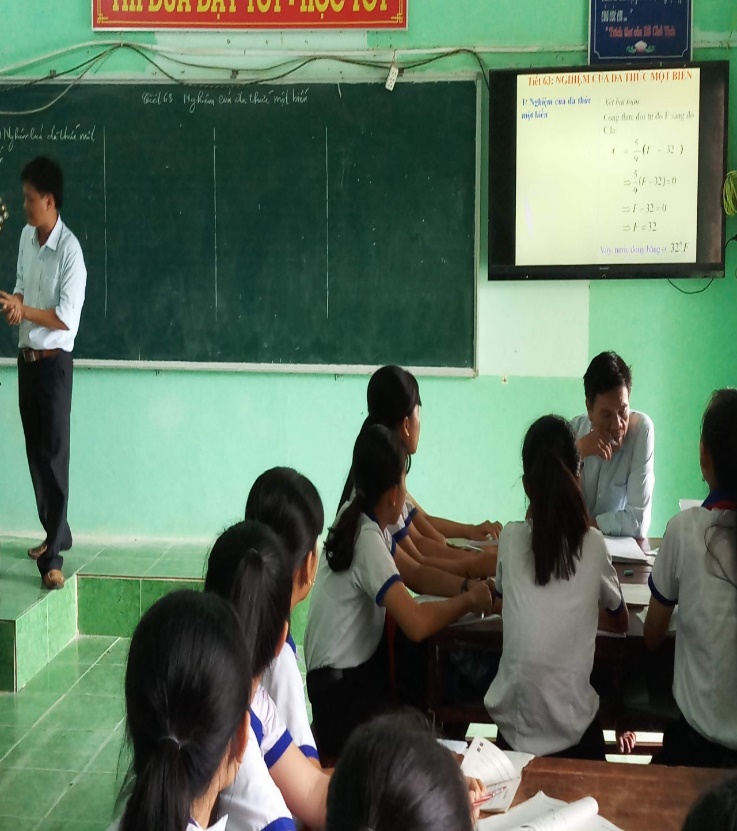 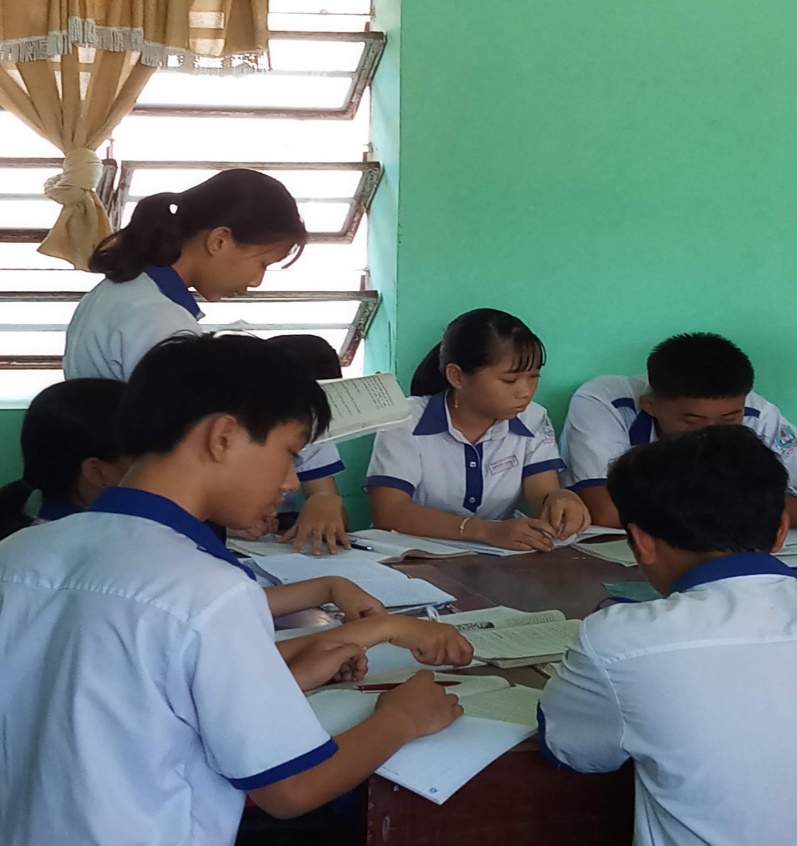 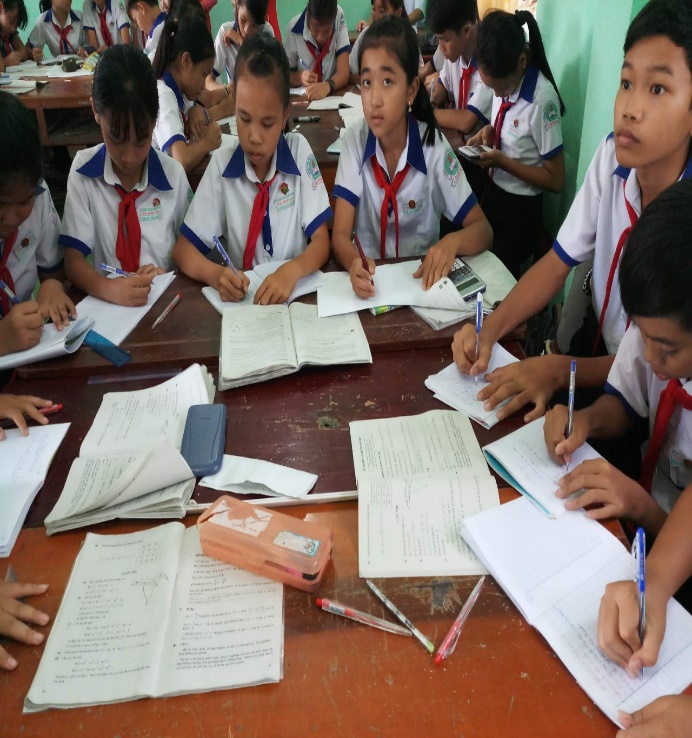 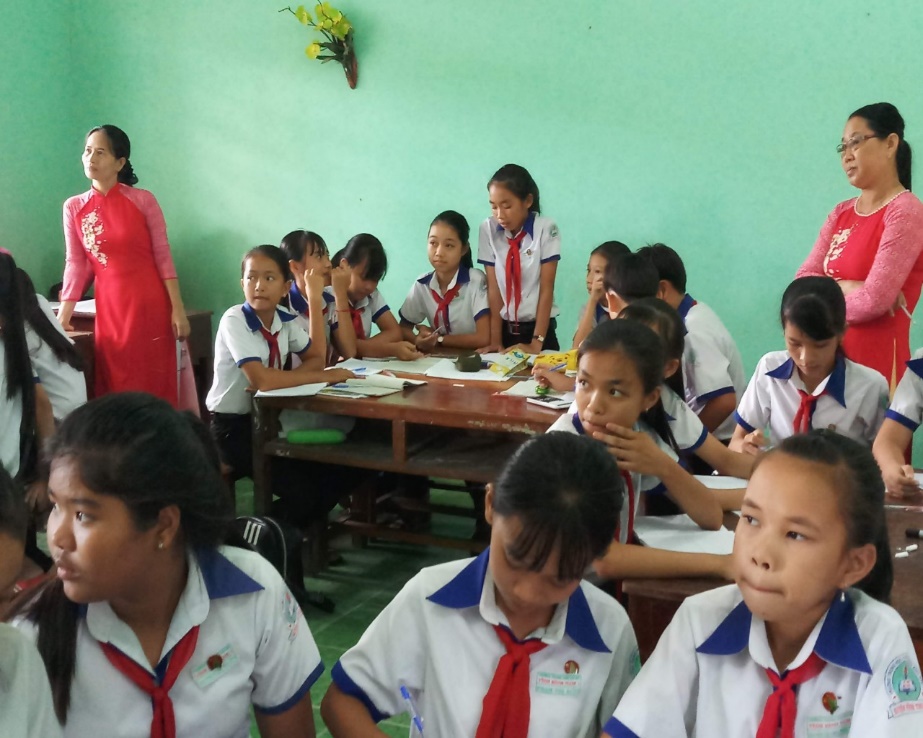 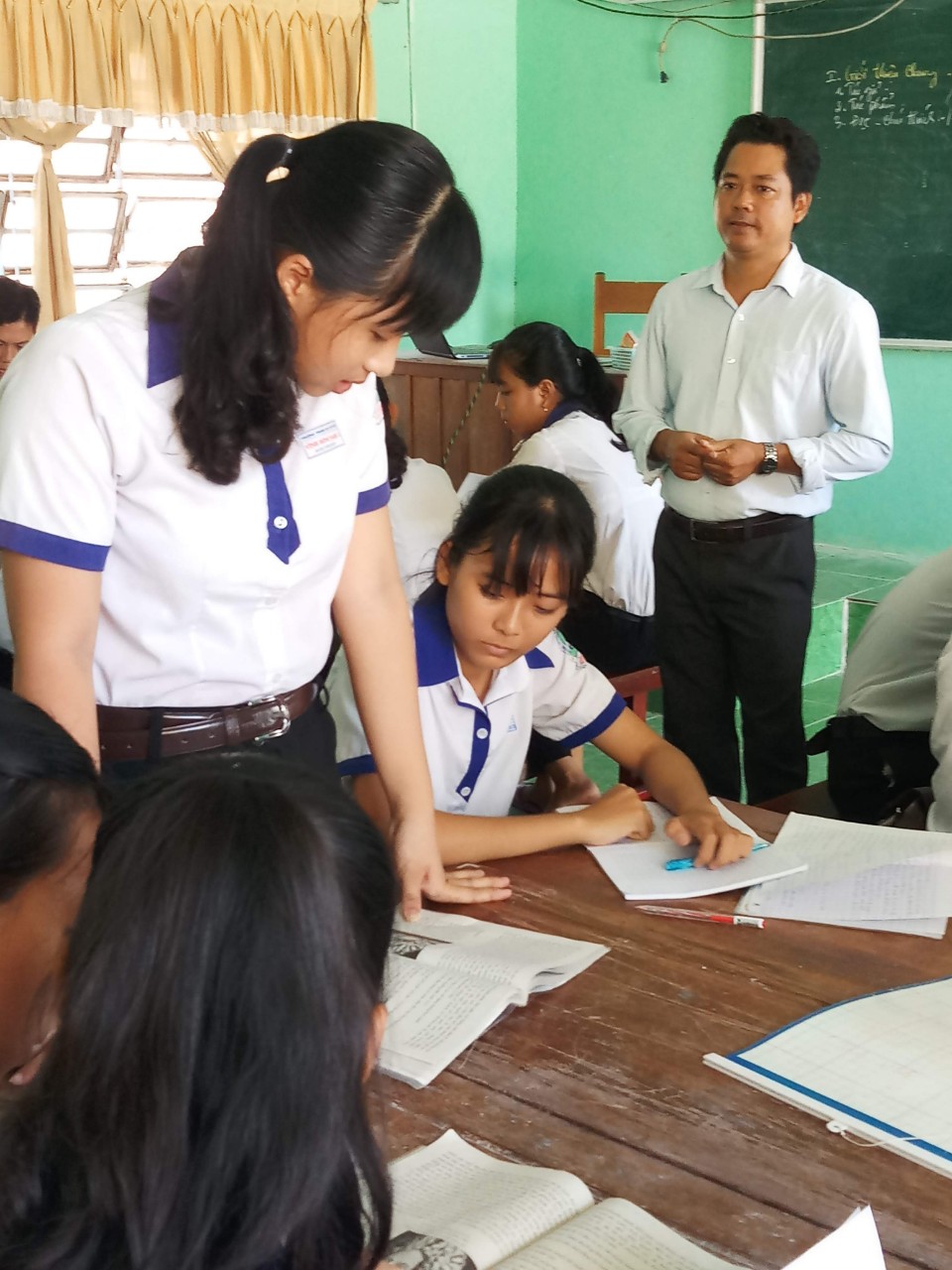 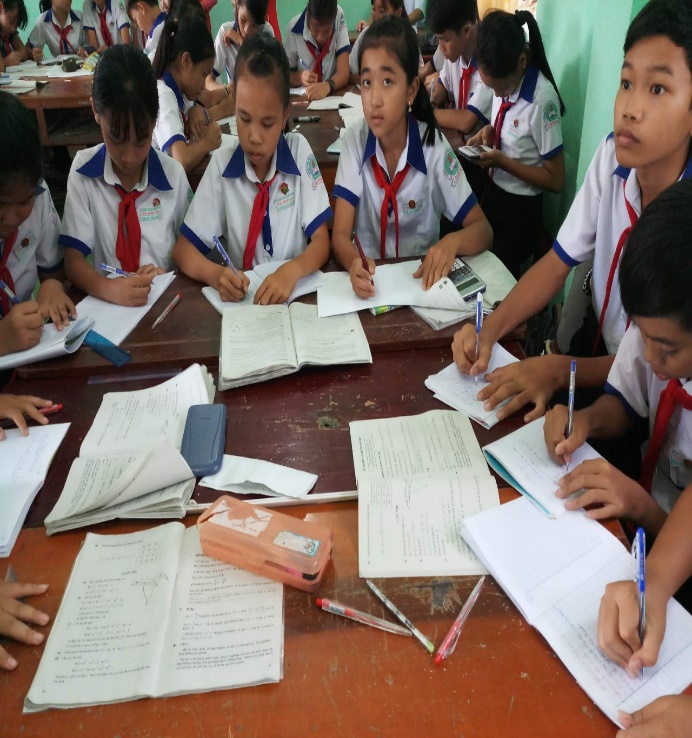 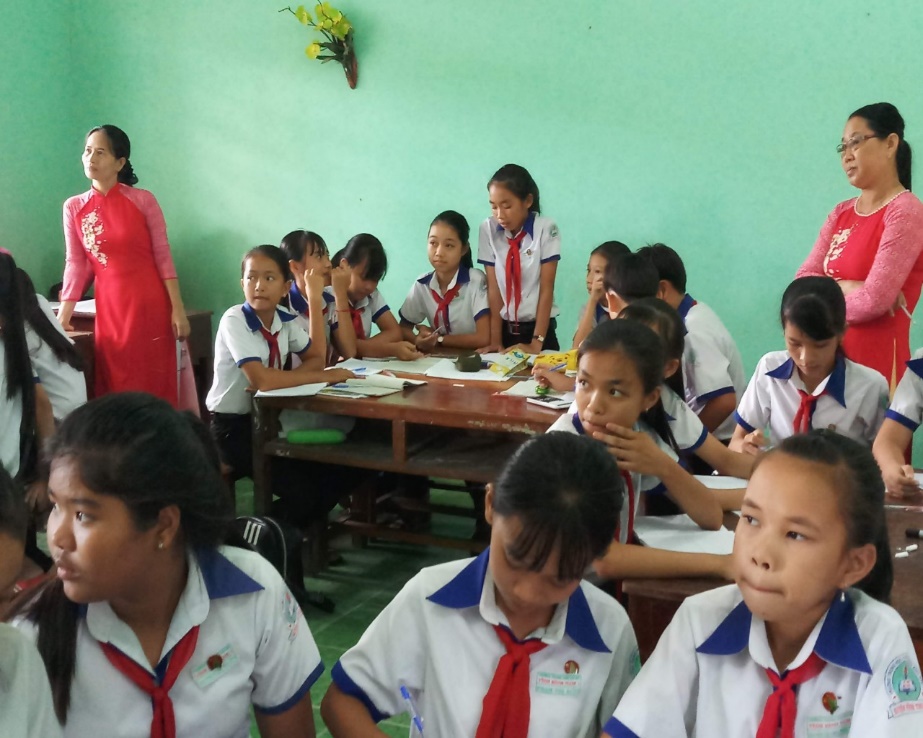 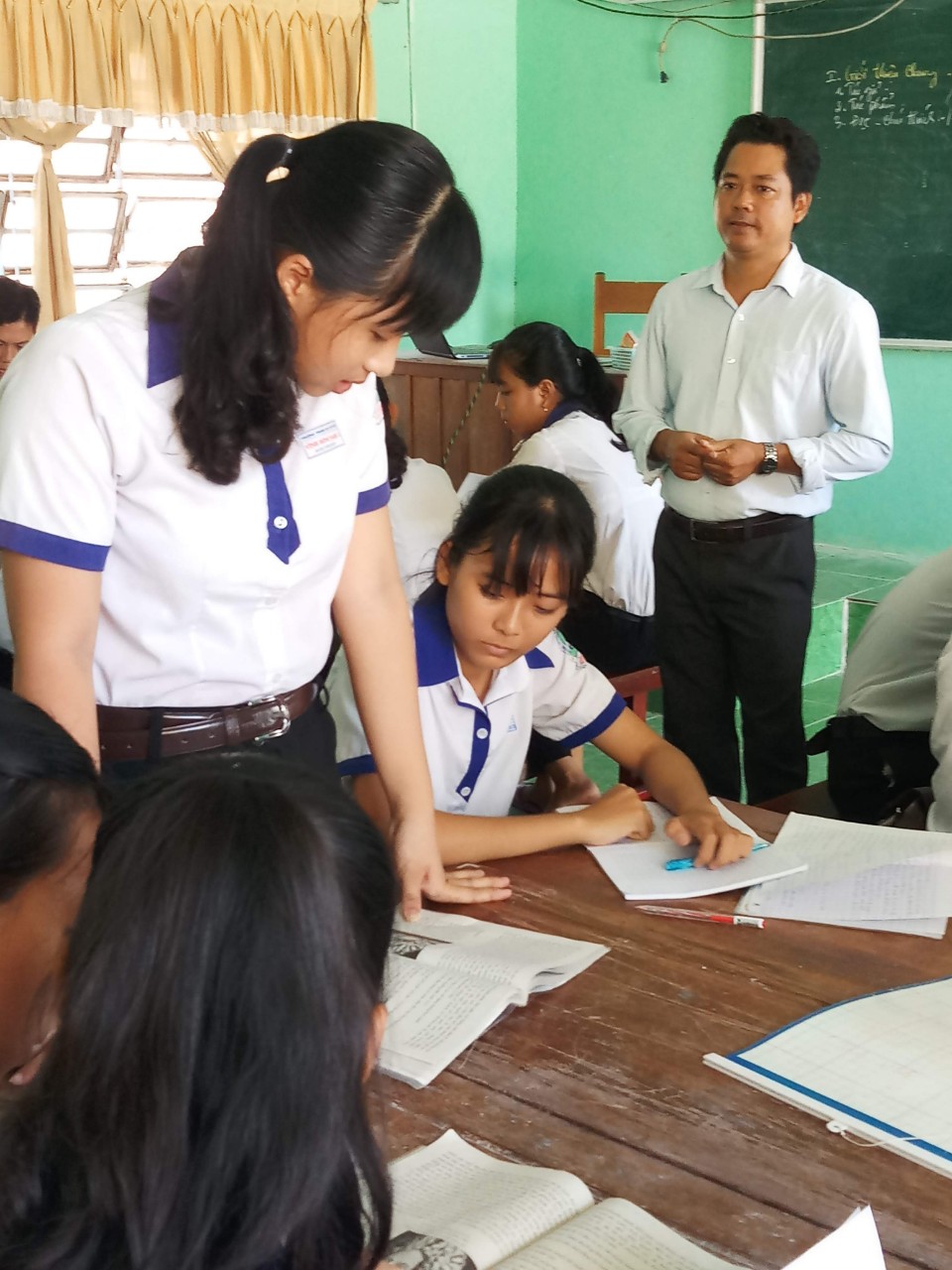 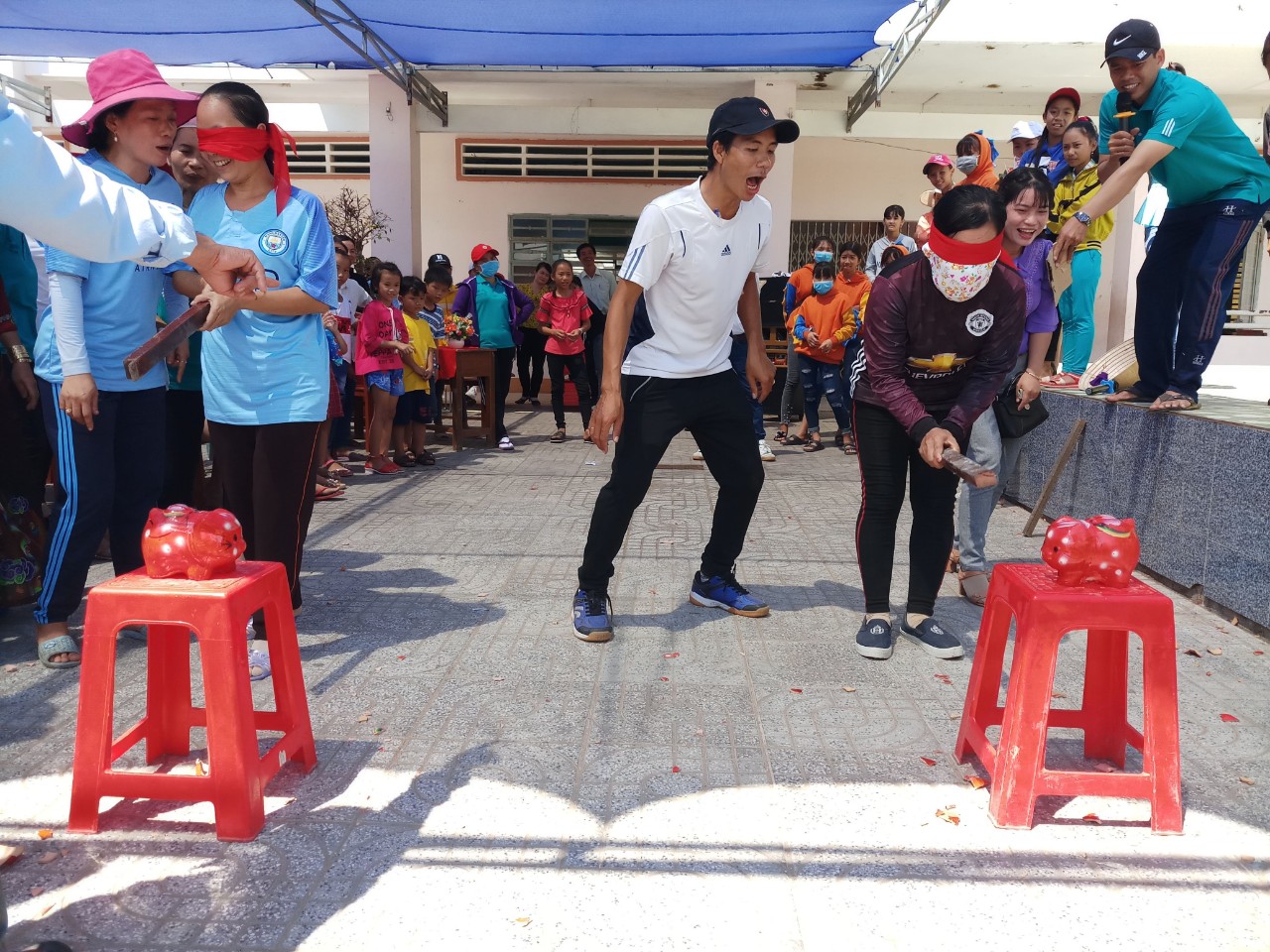 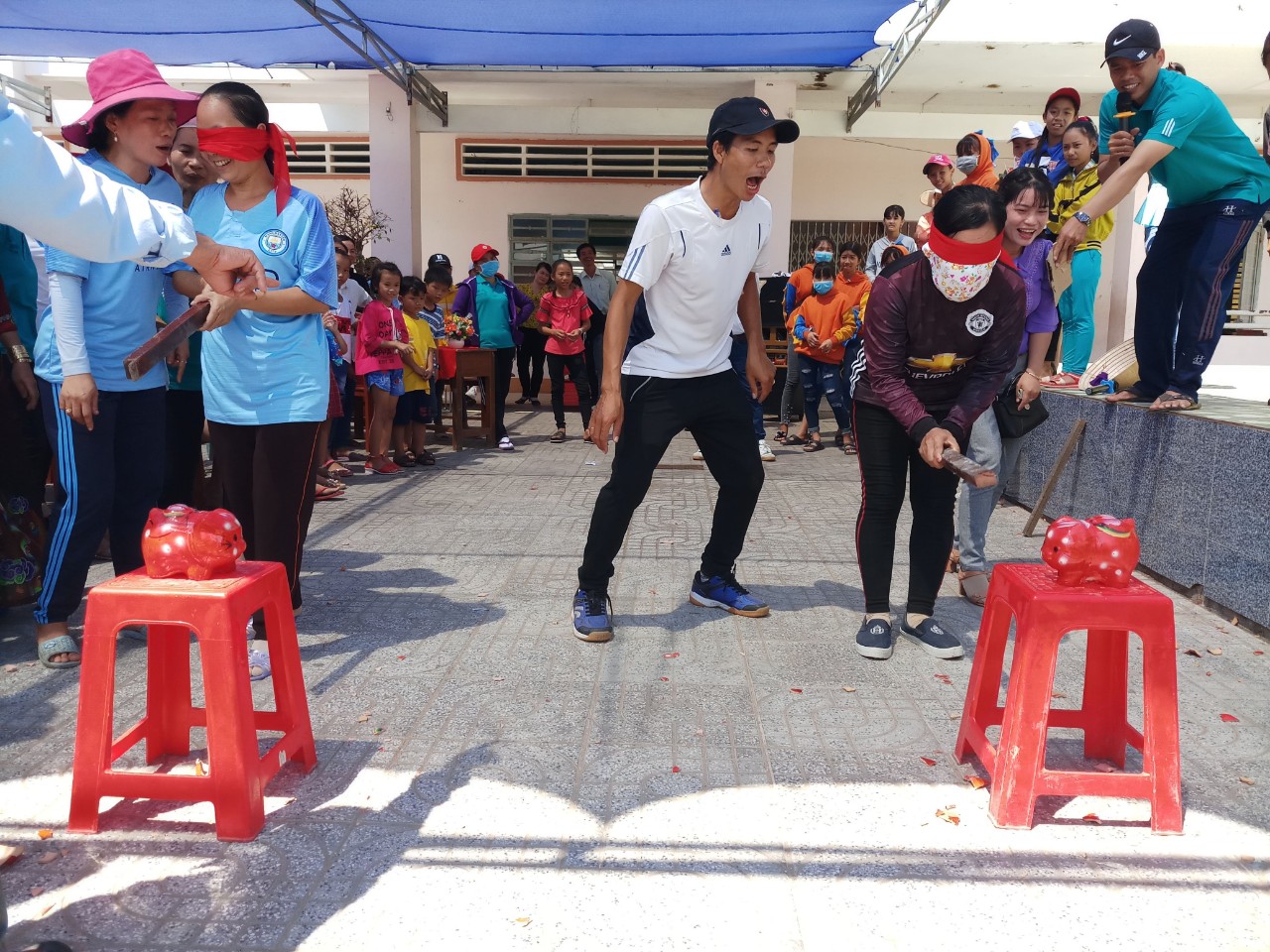 